No. PR-3/General/28805                                                        Date: 15/09/2005COMMERCIAL CIRCULAR No. 7Sub: - Deferment / instalments / relief to the consumers affected by Heavy rains and floods.          Several areas under Pen, Kalyan I&II Vashi, Bhiwandi, Satara,Solapur, Kolhapur, Sangli, Nanded, Parbhani, Jalna, Sindhudurg, Ratnagiri, Thane circles witnessed very heavy rainfall on 25-0702005 & 26-07-2005. This rains had affected the normal life in certain areas & also resulted in flooding & damage to many of our consumers.Many representation in respect of such flood affected consumers were received which inter-alia requested for deferment of due date of the bill, instalment in payment of dues, waiver of minimum demand charges, MD to be charged on prorate basis for this period etc.          In order to alleviate the difficulties of the consumers to extent possible, The Competent Authority has given approval for reliefs and instalments for payment of dues. These reliefs are to be granted to the consumers of above mentioned Circles only. 1)     Revise the bills only for the period for which the factory/premises remained closed due to floods as per the energy and demand actually recorded in deserving cases  i.e. the industries  affected by flood.2)     Consumers are permitted to pay the bills for the month of July 2005 in 2 instalments as below:a)     40% amount of July’05 bill to be paid with Sept.’05 bill.b)     Balance 60% amount of July’05 bill to be paid with Oct.’05 bill.c)      DPC & interest will be charged as per rules if payment by instalment.d)     Post dated cheques should be taken.e)     Current bill should also be paid on due date.The Chief Engineers are authorised to give concession as above in deserving cases.Deserving cases in this respect of this circles is a case certified by the Revenue Authorities that the factory was closed due to floods. The concession of reduction in demand charges will only be for the period for which the factory remained closed due to floods.Chief Engineer (Commercial)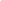 